MARMARA ÜNİVERSİTESİ SAĞLIK BİLİMLERİ FAKÜLTESİKURUL VE KOMİSYONLARIN ÇALIŞMA USUL VE ESASLARIBÖLÜM 1Amaç ve KapsamMADDE 1. Bu usul ve esasların amacı Marmara Üniversitesi Sağlık Bilimleri Fakültesi ve bağlı bölümlerinde Kurul ve Komisyonların oluşturulmalarına ve görevlerine yönelik çalışma usul ve esaslarını belirlemektir.TanımlarMADDE 2. Bu usul ve esaslarda geçen;Fakülte: Marmara Üniversitesi Sağlık Bilimleri Fakültesini,Dekan: Marmara Üniversitesi Sağlık Bilimleri Fakültesi Dekanını,Fakülte Yönetim Kurulu: Marmara Üniversitesi Sağlık Bilimleri Fakültesini yönetim kurulunu,Kurul: Bir işi yapmak, yönetmek ve ilgili bölümü temsil etmek için görevlendirilmiş kişilerden oluşmuş topluluğu,Komisyon: Bir işi yapmak, yönetmek için fakülte/bölüm öğretim elemanlarından oluşan topluluğu,BÖLÜM 2Kurul ve Komisyonların oluşturulması ve çalışmasıBölüm Kurullarının oluşturulması ve çalışmasıMADDE 3. Fakülteye bağlı bölümlerde ilgili bölümün öğretim elemanları arasından bölüm kurulu önerisi ve Dekanın onayı ile oluşturulur. Öğrencilerle ilgili kurullarda en az 1 öğrenci temsilcisi yer alır (öğrencilerle ilgili gündem bulunması halinde toplantıya katılır). Kurul oluşturulurken anabilim dallarının temsiliyeti dikkate alınır. Kurul kendi üyeleri arasından bir başkan ve bir raportör seçer. Kurulların üye sayısı en az 3 kişi olmak üzere ihtiyaç durumuna göre belirlenir. Bölüm kurulları ihtiyaca göre başkanın çağrısı üzerine toplantı yapar. Her toplantıya ilişkin toplantı tutanağı oluşturulur. Toplantıların gündemi başkan tarafından üyelere önceden çağrı ile birlikte gönderilir.Bölüm kurulları eğitim öğretim döneminin sonunda yıllık faaliyet raporlarını bölüm başkanlığına sunarlar.Fakülte Komisyonlarının oluşturulması ve çalışmasıMADDE 4. Fakülte komisyonlarının üyeleri bölüm komisyon başkanlarından oluşur. İlgili Fakülte komisyonunun bölümlerde komisyonu yoksa Fakülte komisyon üyeleri Dekan tarafından atanır. Öğrencilerle ilgili komisyonlarda en az 1 öğrenci temsilcisi yer alır (öğrencilerle ilgili gündem bulunması halinde toplantıya katılır). Fakülte komisyonları kendi üyeleri arasından bir başkan ve bir raportör seçer. Fakülte komisyonların üye sayısı en az 3 kişi olmak üzere ihtiyaç durumuna göre belirlenir. Fakülte komisyonları başkanın çağrısı üzerine toplantı yapar. Her toplantıya ilişkin toplantı tutanağı oluşturulur. Toplantıların gündemi başkan tarafından üyelere önceden çağrı ile birlikte gönderilir. Fakülte komisyonları eğitim öğretim döneminin sonunda yıllık faaliyet raporlarını Fakülte yönetimine sunarlar.Toplantı nisabı (yeter sayısı)MADDE 5. Komisyon ve kurulların toplantı yeter sayısı komisyonu/kurulu oluşturan üye tam sayısının yarısından fazlasıdır. Ancak görev gereği şehir dışında ya da izinli bulunan üyeler toplantı yeter sayısının hesabında dikkate alınmaz.BÖLÜM 3Fakülte Komisyon, Kurul ve Koordinatörlüklerinin görevleri MADDE 8. Fakülte komisyon, kurul ve koordinatörlüklerinin görevleri ve üyeleri aşağıda belirtildiği gibidir.BÖLÜM 4Bölüm Kurullarının Görevleri Madde 9Bölüm Kurullarının görevleri ve üyeleri aşağıdaki gibidir.KALİTE GELİŞTİRME KOMİSYONU Üniversitenin stratejik planı doğrultusunda ve Yükseköğretim Kalite Kurulu tarafından belirlenen usul ve esaslar çerçevesinde, bölüm faaliyetlerine ilişkin iç değerlendirme raporunu hazırlamak ve Üniversite Kalite Koordinatörlüğüne iletmek.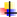 Prof. Dr. Mehveş TARIMProf. Dr. M. Gülden POLATProf. Dr. Ayşen GARGILI KELEŞProf. Dr. Ayşe ERGÜNDoç. Dr. Meltem DEMİRGÖZ BALDoç. Dr. Esra GÜNEŞAKREDİTASYON KOMİSYONUBölümlerdeki akreditasyon çalışmalarına rehberlik yapmak.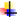 Fakülte öğretim elemanlarının akreditasyon alanında gelişimlerini sağlayacak etkinlikler planlamak ve yürütmek.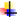 Prof. Dr. Mehveş TARIMProf. Dr. M. Gülden POLATProf. Dr. Ayşen GARGILI KELEŞProf. Dr. Hasibe KADIOĞLUDoç. Dr. İlkşan DEMİRBÜKENDoç. Dr. Ayşe KARAKOÇDr. Öğr. Üyesi B. İrem OMUTAG KORKMAZDr. Öğr. Üyesi K. Burcu ÇALIKSTARTEJİ GELİŞTİRME KOMİSYONUFakültenin stratejik planını hazırlamak ve Strateji Geliştirme Daire Başkanlığına iletmek.Prof. Dr. Mehveş TARIMProf. Dr. M. Gülden POLATProf. Dr. Ayşen GARGILI KELEŞEĞİTİM ÖĞRETİM KOMİSYONUBölümlerden gelen müfredat değişikliklerini inceleyerek Fakülte Kuruluna görüş bildirmek.Öğretim elemanlarına yönelik eğitici eğitimi programları düzenlemek.Prof. Dr. Mehveş TARIMProf. Dr. Ayşe ERGÜNDoç. Dr. Meltem DEMİRGÖZ BALDoç. Dr. Aysel YILDIZ ÖZERDoç. Dr. Esra GÜNEŞ2. Sınıf Öğrenci TemsilcileriÖLÇME VE DEĞERLENDİRME KOMİSYONUBölümlerdeki ölçme ve değerlendirme komisyonlarının çalışmalarına rehberlik yapmak.Fakülte öğretim elemanlarının ölçme ve değerlendirme alanında gelişimlerini sağlayacak etkinlikler planlamak ve yürütmek.Prof. Dr. Gonca MUMCUProf. Dr. Hasibe KADIOĞLUDoç. Dr. Tuğba KURU ÇOLAKDoç. Dr. Ayşe KARAKOÇDr. Öğr. Üyesi Şule AKTAÇ3. Sınıf Öğrenci TemsilcileriORYANTASYON, DİPLOMA VE MEZUNİYET KOMİSYONUBölümlerdeki oryantasyon, diploma ve mezuniyet komisyonlarının çalışmalarına rehberlik yapmak.Prof. Dr. Saime EROLDoç. Dr. Meltem DEMİRGÖZ BALDoç. Dr. Aysel YILDIZ ÖZERDr. Öğr. Üyesi Murat Dinçer ÇEKİNÖğr. Gör. Zehra Margot ÇELİK4. Sınıf Öğrenci TemsilcileriİŞ SAĞLIĞI VE GÜVENLİĞİ KOMİSYONUÜniversitenin İş Sağlığı ve güvenliği Koordinasyon Birimi ile işbirliği içinde çalışmak.Fakülte yönetimi tarafından bildirilen iş sağlığı ve güvenliği faaliyetlerini yürütmek.Prof. Dr. Ayşen GARGILI KELEŞDoç. Dr. Aysel YILDIZ ÖZERDoç. Dr. Kamer GÜRDr. Öğr. Üyesi K. Burcu ÇALIKDr. Öğr. Üyesi Zümrüt BİLGİNÖğr. Gör. Zehra Margot ÇELİKGüliz BÜLBÜLÇetin KILIÇ4. Sınıf Öğrenci TemsilcileriSOSYAL VE BİLİMSEL ETKİNLİK KOMİSYONUSosyal faaliyetleri planlayarak fakülte yönetimine sunmak.Fakülte yönetiminin onayladığı sosyal faaliyetleri düzenlemek.Bilimsel etkinlikleri planlayarak fakülte yönetimine sunmak.Fakülte yönetiminin onayladığı bilimsel etkinlikleri düzenlemek.Prof. Dr. Ayşen GARGILI KELEŞProf. Dr. Gül ÜNSALDoç. Dr. Gönül ACARDr. Öğr. Üyesi B. İrem OMUTAG KORKMAZDr. Öğr. Üyesi Murat Dinçer ÇEKİNDr. Öğr. Üyesi Zümrüt BİLGİN1. Sınıf Öğrenci TemsilcileriKARİYER GÜNLERİ KOMİSYONUÖğrencilerin kariyer gelişimini sağlayacak etkinlikler planlamak ve yürütmek.Doç. Dr. Gönül ACARDr. Öğr. Üyesi Serkan TÜRKELİDr. Öğr. Üyesi Zümrüt BİLGİNDr. Öğr. Üyesi Fatma Nevin ŞİŞMANÖğr. Gör. Zehra Margot ÇELİK2. Sınıf Öğrenci TemsilcileriMEZUNLARLA İLETİŞİM KOMİSYONUBölümlerdeki mezunlarla iletişim komisyonlarının çalışmalarına rehberlik yapmak.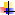 Fakülte geneli için mezunlarla iletişim çalışmalarını planlamak ve yürütmek.Bölüm başkanının onayladığı mezunlarla iletişimi güçlendirecek faaliyetleri düzenlemek.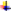 2 yılda bir mezun profili anketi çalışması ile mezunların kariyer gelişimlerini izlemek ve raporlandırmak.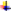 Dr. Öğr. Üyesi Ramazan Özgür ÇATARDr. Öğr. Üyesi Yasemin ERGÜNDr. Öğr. Üyesi Zübeyde EKŞİ GÜLOĞLUDr. Öğr. Üyesi Semra OĞUZDr. Öğr. Üyesi Fadime BİNGÖLDr. Öğr. Üyesi Zümrüt BİLGİNDr. Öğr. Üyesi Şule AKTAÇArş. Gör. Güleren SABUNCULARArş. Gör. Zeynep KAVŞURArş. Gör. Begüm ÜNLÜ1. Sınıf Öğrenci TemsilcileriBURS KOMİSYONUBurs başvurusu yapan öğrenciler arasından burs verilecek öğrencileri belirlemek.Öğrencilere burs imkanı sağlayan kurum ve kuruluşlar hakkında bilgi vermek.Prof. Dr. Ayşen GARGILI KELEŞProf. Dr. M. Gülden POLATProf. Dr. Ayşe ERGÜNDoç. Dr. Meltem DEMİRGÖZ BALArş. Gör. Güleren SABUNCULARDr. Öğr. Üyesi Nuray ŞAHİN ORAK(Hemşirelik Bölümüne özel burslar için)Dr. Öğr. Üyesi Nurcan KOLAÇ (Hemşirelik Bölümüne özel burslar için)KISMİ ZAMANLI ÖĞRENCİ SEÇME KOMİSYONUÖğrencilerin başvurularını değerlendirerek kısmi zamanlı çalışacak öğrencileri belirlemek.Prof. Dr. Zübeyir SARIProf. Dr. Hasibe KADIOĞLUDoç. Dr. Emre İŞÇİDoç. Dr. Ayşe KARAKOÇÖğr. Gör. Zehra Margot ÇELİKSORUŞTURMA KOMİSYONUSoruşturmaya tabi tutulacak dosyaları 2547 sayılı yükseköğretim kanununun 53. Maddesi kapsamında incelemek ve dekana rapor vermek.Prof. Dr. M. Gülden POLATProf. Dr. Ayşen GARGILI KELEŞProf. Dr. Şule ALPARProf. Dr. Zübeyir SARIDoç. Dr. Ayşe KARAKOÇDR. ÖĞR. ÜYESİ VE ÖĞRETİM ELEMANI BAŞVURULARINI ŞEKİL YÖNÜNDEN İNCELEME KOMİSYONUDr. Öğr. Üyesi ve öğretim elemanı kadrosuna başvuran adayların dosyalarını şekil yönünden incelemek ve rapor oluşturmak.Prof. Dr. Ayşen GARGILI KELEŞProf. Dr. Hasibe KADIOĞLUProf. Dr. Nilay GEMLİKDoç. Dr. Meltem DEMİRGÖZ BALDoç. Dr. Aysel YILDIZ ÖZERDoç. Dr. Esra GÜNEŞEVRAK AYIKLAMA VE İMHA KOMİSYONUKurum arşivinde bulunan saklama süresi dolan evrakları “Arşiv hizmetleri Hakkında Yönetmelik” e göre (Resmi Gazete Tarihi:07.07.1993 Resmi Gazete Sayısı:21630) ayıklamak ve imha etmek.Prof. Dr. Ayşen GARGILI KELEŞÇetin KILIÇGökmen CELEPDursun GÜNDÜZYAYIN VE DÖKÜMANTASYON KOMİSYONUFakülte adına çıkarılan derginin (Journal of Health Sciences and Management) yayın yürütmek.Prof. Dr. Ayşen GARGILI KELEŞProf. Dr. Saime EROLDoç. Dr. Aysel YILDIZ ÖZERDoç. Dr. İlkşan DEMİRBÜKENDoç. Dr. Ayşe KARAKOÇDr. Öğr. Üyesi Eren TİMURTAŞDr. Öğr. Üyesi Şule AKTAÇENGELLİ KOMİSYONUBölümlerdeki engelli komisyonlarının çalışmalarına rehberlik yapmak.Prof. Dr. Ayşen GARGILI KELEŞDoç. Dr. Aysel YILDIZ ÖZERDoç. Dr. Meltem DEMİRGÖZ BALDoç. Dr. Kamer GÜRDr. Öğr. Üyesi K. Burcu ÇALIKDr. Öğr. Üyesi B. İrem OMUTAG KORKMAZDr. Öğr. Üyesi Zümrüt BİLGİNArş. Gör. Tuğba Emine BEYHANArş. Gör. Güleren SABUNCULARArş. Gör. Begüm ÜNLÜArş. Gör. Abdullah BEYHAN2. Sınıf Öğrenci TemsilcileriÖĞRENCİ KULÜPLERİ KOMİSYONUÖğrencilere kulüp faaliyetlerinde danışmanlık yapmak.Kulüp faaliyetleri için gerekli olan yazışmaları yapmak.Prof. Dr. Saime EROLDr. Öğr. Üyesi Murat Dinçer ÇEKİNDr. Öğr. Üyesi Eren TİMURTAŞDr. Öğr. Üyesi Zümrüt BİLGİNÖğr. Gör. Zehra Margot ÇELİK3. Sınıf Öğrenci TemsilcileriSPOR KOMİSYONUFakülte bünyesinde bulunan spor takımlarına danışmanlık yapmak.Takımla birlikte spor karşılaşmalarına katılmak.Dr. Öğr. Üyesi Ayşe Hümeyra İSLAMOĞLUDr. Öğr. Üyesi Nuray ŞAHİN ORAKArş. Gör. Bayram KAPŞİGAYArş. Gör. Abdullah BEYHANArş. Gör. Begüm CERİTArş. Gör. Orhan ZENGİN2. Sınıf Öğrenci TemsilcileriERASMUS KOMİSYONUÜniversite Erasmus Koordinatörlüğü ile eşgüdüm ve uyum içerisinde çalışmak.Erasmus Programı’ nı öğrenci ve öğretim elemanlarına tanıtmak.Erasmus süreci ile ilgili olarak öğrenci ve öğretim elemanlarına danışmanlık yapmak. Yurt dışında ki üniversiteler ile yeni bağlantılar kurmak.Aday öğrencilerin başvuru süreçlerinin takibinde Erasmus Koordinatörlüğü’ ne destek olmak.Dr. Öğr. Üyesi B. İrem OMUTAG KORKMAZDr. Öğr. Üyesi Eren TİMURTAŞDr. Öğt. Üyesi Fatma Nevin ŞİŞMANDr. Öğr. Üyesi Nur ŞİŞMAN KİTAPÇIArş. Gör. Begüm CERİTFARABİ KOMİSYONUÜniversite Farabi Koordinatörlüğü ile eşgüdüm ve uyum içerisinde çalışmak.Farabi Programı’ nı öğrenci ve öğretim elemanlarına tanıtmak.Farabi süreci ile ilgili olarak öğrenci ve öğretim elemanlarına danışmanlık yapmak.Farabi Programı ile gelen öğrencilerin uyum sürecini kolaylaştırmak ve danışmanlık yapmak. Prof. Dr. Ayşen GARGILI KELEŞDr. Öğr. Üyesi Bahar ÖZGÜLDr. Öğt. Üyesi Fatma Nevin ŞİŞMANDr. Öğr. Üyesi B. İrem OMUTAG KORKMAZDr. Öğr. Üyesi Zümrüt BİLGİNDr. Öğr. Üyesi Nur ŞİŞMAN KİTAPÇIMEVLANA KOMİSYONUÜniversite Mevlana Koordinatörlüğü ile eşgüdüm ve uyum içerisinde çalışmak.Mevlana Programı’ nı öğrenci ve öğretim elemanlarına tanıtmak.Mevlana süreci ile ilgili olarak öğrenci ve öğretim elemanlarına danışmanlık yapmak.Mevlana Programı ile gelen öğrencilerin uyum sürecini kolaylaştırmak ve danışmanlık yapmak.Yurt dışında ki üniversiteler ile yeni bağlantılar kurmak.Dr. Öğt. Üyesi Fatma Nevin ŞİŞMANDr. Öğr. Üyesi Semra OĞUZDr. Öğr. Üyesi B. İrem OMUTAG KORKMAZDr. Öğr. Üyesi Zümrüt BİLGİNDr. Öğr. Üyesi Nur ŞİŞMAN KİTAPÇIMEOBS KOMİSYONUMarmara Üniversitesi Eğitim-Öğretim Bilgi Sistemi (MEOBS) üzerindeki program çıktılarını, öğrenme çıktılarını, ders müfredat ve katalog bilgilerinin güncel olmasını sağlamak.MEOBS ile ilgili olarak öğretim elemanlarına danışmanlık yapmak.Prof. Dr. Mehveş TARIMDoç. Dr. İlkşan DEMİRBÜKENDoç. Dr. Ayşe KARAKOÇDr. Öğr. Üyesi Hatice KARABUĞA YAKARÖğr. Gör. Zehra Margot ÇELİKBİLGİ İŞLEM VE WEB SAYFASI KOMİSYONUFakülte web sayfasını güncellemek.Kurumdaki internet, elektrik, ağ bilgisayar, yazıcı ve BYS sistemi sorunlarını çözmek/Bilgi İşlem Daire Başkanlığına arıza kaydı olarak bildirmek.Öğr. Gör. Zehra Margot ÇELİKArş. Gör. Rafet Umut ERDOĞANArş. Gör. N. Bahar ÖZDEREArş. Gör. Begüm CERİTArş. Gör. Nagihan SEMİNArş. Gör. N. Bahar ÖZDEREÇetin KILIÇSüleyman OKUMUŞŞafak GÜMÜŞKURUMSAL İLETİŞİM KOMİSYONUÜniversitenin Kurumsal İletişim Koordinatörlüğü ile işbirliği içinde çalışmak.Fakülte yönetimi tarafından bildirilen kurumsal iletişim faaliyetlerini yürütmek.Prof. Dr. Mehveş TARIMProf. Dr. Ayşen GARGILI KELEŞProf. Dr. M. Gülden POLATProf. Dr. Ayşe ERGÜNDoç. Dr. Meltem DEMİRGÖZ BALDr. Öğr. Üyesi Şule AKTAÇAKREDİTASYON KURULUBölümün akreditasyon sürecini planlamak.Akreditasyon ile ilgili bölümün eksiklerini bölüm başkanına bildirmek.Akreditasyon ile ilgili eksikleri tamamlamaya yönelik faaliyetleri yürütmek.Bölümün öz değerlendirme raporunu hazırlamak.AKREDİTASYON KURULUBölümün akreditasyon sürecini planlamak.Akreditasyon ile ilgili bölümün eksiklerini bölüm başkanına bildirmek.Akreditasyon ile ilgili eksikleri tamamlamaya yönelik faaliyetleri yürütmek.Bölümün öz değerlendirme raporunu hazırlamak.AKREDİTASYON KURULUBölümün akreditasyon sürecini planlamak.Akreditasyon ile ilgili bölümün eksiklerini bölüm başkanına bildirmek.Akreditasyon ile ilgili eksikleri tamamlamaya yönelik faaliyetleri yürütmek.Bölümün öz değerlendirme raporunu hazırlamak.AKREDİTASYON KURULUBölümün akreditasyon sürecini planlamak.Akreditasyon ile ilgili bölümün eksiklerini bölüm başkanına bildirmek.Akreditasyon ile ilgili eksikleri tamamlamaya yönelik faaliyetleri yürütmek.Bölümün öz değerlendirme raporunu hazırlamak.AKREDİTASYON KURULUBölümün akreditasyon sürecini planlamak.Akreditasyon ile ilgili bölümün eksiklerini bölüm başkanına bildirmek.Akreditasyon ile ilgili eksikleri tamamlamaya yönelik faaliyetleri yürütmek.Bölümün öz değerlendirme raporunu hazırlamak.BESLENME VE DİYETETİKEBELİKFİZYOTERAPİ VE REHABİLİTASYONHEMŞİRELİKSAĞLIK YÖNETİMİBaşkan: Doç. Dr. Esra GÜNEŞRaportör: Öğr. Gör. Zehra Margot ÇELİKÜyeler:Dr. Öğr. Üyesi Şule AKTAÇDr. Öğr. Üyesi B. İrem OMUTAG KORKMAZDr. Öğr. Üyesi Ayşe Hümeyra İSLAMOĞLU3. Sınıf Öğrenci TemsilcisiBaşkan: Doç. Dr. Meltem DEMİRGÖZ BALRaportör: Doç. Dr. Ayşe KARAKOÇÜyeler:Dr. Öğr. Üyesi Zümrüt BİLGİNDr. Öğr. Üyesi Fadime BİNGÖL3. Sınıf Öğrenci TemsilcisiBaşkan: Prof. Dr. M. Gülden POLATRaportör: Arş. Gör. Begüm ÜNLÜÜyeler: Prof. Dr. Zübeyir SARIDoç. Dr. İlkşan DEMİRBÜKENDoç. Dr. Aysel YILDIZ ÖZERDoç. Dr. Tuğba KURU ÇOLAKDoç. Dr. Gönül ACARDr. Öğr. Üyesi Semra OĞUZDr. Öğr. Üyesi Eren TİMURTAŞDr. Öğr. Üyesi Bahar ÖZGÜLDr. Öğr. Üyesi Onur AYDOĞDUAlt KurulArş. Gör. Tuğçe ÖZEN BERKOLArş. Gör. Rafet Umut ERDOĞANArş. Gör. Nilüfer KESKİN DİLBAYArş. Gör. Zehra Betül KARAKOÇ3. Sınıf Öğrenci TemsilcisiBaşkan: Prof. Dr. Hasibe KADIOĞLU Raportör: Arş. Gör. Çağla ISLATTI MUTLUÜyeler: Prof. Dr. Şule ALPARProf. Dr. Hatice YILDIZProf. Dr. Aysel GÜRKANProf. Dr. Nurdan DEMİRCİProf. Dr. Gül ÜNSALProf. Dr. Sıdıka OĞUZProf. Dr. Saime EROLDoç. Dr. Semra KARACADoç. Dr. Çağrı ÇÖVENER ÖZÇELİKDoç. Dr. Özlem CAN GÜRKANDoç. Dr. Dilek POTURDoç. Dr. Kamer GÜRDr. Öğr. Üyesi  Bilgi KARABACAKDr. Öğr. Üyesi Nuray ŞAHİN ORAKDr. Öğr. Üyesi Hatice KARABUĞA YAKARDr. Öğr. Üyesi Semanur Kumral ÖZÇELİKDr. Öğr. Üyesi Gülten OKUROĞLUArş. Gör. Nagihan SEMİNArş. Gör. Elif ARDIÇArş. Gör. Yeşim DİKMEN AYDINÇetin KILIÇ3. Sınıf Öğrenci TemsilcisiBaşkan: Prof. Dr. Mehveş TARIMRaportör: Arş. Gör. Tutku EKİZ KAVUKOĞLUÜyeler: Prof. Dr. Ş. Burak BEKAROĞLUDr. Öğr. Üyesi K. Burcu ÇALIKArş. Gör. Eda ŞENTÜRKArş. Gör. Zeynep KAVŞURArş. Gör. N. Bahar ÖZDEREArş. Gör. Z. Özge ÇANDERELİArş. Gör. Tuğba Emine BEYHANArş. Gör. Orhan ZENGİN3. Sınıf Öğrenci TemsilcisiKALİTE KURULUÜniversitenin stratejik planı doğrultusunda ve Yükseköğretim Kalite Kurulu tarafından belirlenen usul ve esaslar çerçevesinde, bölüm faaliyetlerine ilişkin iç değerlendirme raporu hazırlamak.KALİTE KURULUÜniversitenin stratejik planı doğrultusunda ve Yükseköğretim Kalite Kurulu tarafından belirlenen usul ve esaslar çerçevesinde, bölüm faaliyetlerine ilişkin iç değerlendirme raporu hazırlamak.KALİTE KURULUÜniversitenin stratejik planı doğrultusunda ve Yükseköğretim Kalite Kurulu tarafından belirlenen usul ve esaslar çerçevesinde, bölüm faaliyetlerine ilişkin iç değerlendirme raporu hazırlamak.KALİTE KURULUÜniversitenin stratejik planı doğrultusunda ve Yükseköğretim Kalite Kurulu tarafından belirlenen usul ve esaslar çerçevesinde, bölüm faaliyetlerine ilişkin iç değerlendirme raporu hazırlamak.KALİTE KURULUÜniversitenin stratejik planı doğrultusunda ve Yükseköğretim Kalite Kurulu tarafından belirlenen usul ve esaslar çerçevesinde, bölüm faaliyetlerine ilişkin iç değerlendirme raporu hazırlamak.BESLENME VE DİYETETİKEBELİKFİZYOTERAPİ VE REHABİLİTASYONHEMŞİRELİKSAĞLIK YÖNETİMİBaşkan: Doç. Dr. Esra GÜNEŞRaportör: Dr. Öğr. Üyesi B. İrem OMUTAG KORKMAZÜyeler:Dr. Öğr. Üyesi Şule AKTAÇDr. Öğr. Üyesi Ayşe Hümeyra İSLAMOĞLUÖğr. Gör. Zehra Margot ÇELİK3. Sınıf Öğrenci TemsilcisiBaşkan: Doç. Dr. Ayşe KARAKOÇRaportör: Dr. Öğr. Üyesi Fadime BİNGÖLÜyeler:Doç. Dr. Meltem DEMİRGÖZ BALDr. Öğr. Üyesi Zümrüt BİLGİN3. Sınıf Öğrenci TemsilcisiBaşkan: Prof. Dr. M. Gülden POLATRaportör: Doç. Dr. İlkşan DEMİRBÜKENÜyeler: Doç. Dr. Aysel YILDIZ ÖZERDoç. Dr. Tuğba KURU ÇOLAKArş. Gör. Tuğçe ÖZEN BERKOLArş. Gör. Begüm ÜNLÜ3. Sınıf Öğrenci TemsilcisiBaşkan: Prof. Dr. Ayşe ERGÜNRaportör: Prof. Dr. Saime EROLÜyeler: Prof. Dr. Hasibe KADIOĞLUDr. Öğr. Üyesi Gülten OKUROĞLUArş. Gör. Çağla ISLATTI MUTLU3. Sınıf Öğrenci TemsilcisiBaşkan: Prof. Dr. Mehveş TARIMRaportör: Arş. Gör. Tutku EKİZ KAVUKOĞLUÜyeler: Prof. Dr. Ş. Burak BEKAROĞLUDr. Öğr. Üyesi K. Burcu ÇALIKArş. Gör. Eda ŞENTÜRKArş. Gör. Zeynep KAVŞURArş. Gör. N. Bahar ÖZDEREArş. Gör. Z. Özge ÇANDERELİArş. Gör. Tuğba Emine BEYHANArş. Gör. Orhan ZENGİN3. Sınıf Öğrenci TemsilcisiSTRATEJİ GELİŞTİRME KURULUBölüm stratejik planını hazırlamak ve strateji geliştirme önerilerini hazırlamak..STRATEJİ GELİŞTİRME KURULUBölüm stratejik planını hazırlamak ve strateji geliştirme önerilerini hazırlamak..STRATEJİ GELİŞTİRME KURULUBölüm stratejik planını hazırlamak ve strateji geliştirme önerilerini hazırlamak..STRATEJİ GELİŞTİRME KURULUBölüm stratejik planını hazırlamak ve strateji geliştirme önerilerini hazırlamak..STRATEJİ GELİŞTİRME KURULUBölüm stratejik planını hazırlamak ve strateji geliştirme önerilerini hazırlamak..STRATEJİ GELİŞTİRME KURULUBölüm stratejik planını hazırlamak ve strateji geliştirme önerilerini hazırlamak..BESLENME VE DİYETETİKEBELİKFİZYOTERAPİ VE REHABİLİTASYONHEMŞİRELİKSAĞLIK YÖNETİMİTEMEL SAĞLIK BİLİMLERİBaşkan: Doç. Dr. Esra GÜNEŞRaportör: Öğr. Gör. Zehra Margot ÇELİKÜyeler:Dr. Öğr. Üyesi Şule AKTAÇDr. Öğr. Üyesi Ayşe Hümeyra İSLAMOĞLUDr. Öğr. Üyesi B. İrem OMUTAG KORKMAZ3. Sınıf Öğrenci TemsilcisiBaşkan: Doç. Dr. Meltem DEMİRGÖZ BALRaportör: Doç. Dr. Ayşe KARAKOÇÜyeler:Dr. Öğr. Üyesi Zümrüt BİLGİNDr. Öğr. Üyesi Fadime BİNGÖL3. Sınıf Öğrenci TemsilcisiBaşkan: Prof. Dr. Zübeyir SARIRaportör: Doç. Dr. Aysel YILDIZ ÖZERÜyeler: Prof. Dr. M. Gülden POLATDoç. Dr. İlkşan DEMİRBÜKENDr. Öğr. Üyesi Bahar ÖZGÜLArş. Gör. Rafet Umut ERDOĞAN3. Sınıf Öğrenci TemsilcisiBaşkan: Prof. Dr. Ayşe ERGÜNRaportör: Arş. Gör. Çağla ISLATTI MUTLUÜyeler: Prof. Dr. Şule ALPARProf. Dr. Hasibe KADIOĞLUProf. Dr. Nurdan DEMİRCİProf. Dr. Hatice YILDIZProf. Dr. Aysel GÜRKANProf. Dr. Gül ÜNSALProf. Dr. Sıdıka OĞUZProf. Dr. Saime EROLDoç. Dr. Semra KARACADoç. Dr. Çağrı ÇÖVENER ÖZÇELİKDoç. Dr. Özlem CAN GÜRKANDoç. Dr. Dilek POTURDoç. Dr. Kamer GÜRDr. Öğr. Üyesi Hatice KARABUĞA YAKARDr. Öğr. Üyesi Semanur Kumral ÖZÇELİKDr. Öğr. Üyesi Gülten OKUROĞLUDr. Öğr. Üyesi  Bilgi KARABACAKDr. Öğr. Üyesi Nuray ŞAHİN ORAKArş. Gör. Nagihan SEMİNArş. Gör. Elif ARDIÇArş. Gör. Yeşim DİKMEN AYDINArş. Gör. Hamide ARSLANArş. Gör. Ceyda Su GÜNDÜZÇetin KILIÇ3. Sınıf Öğrenci TemsilcisiBaşkan: Prof. Dr. Mehveş TARIMRaportör: Doç. Dr. Emre İŞÇİÜyeler: Prof. Dr. Gonca MUMCUProf. Dr. Yusuf ÇELİKProf. Dr. Ş. Burak BEKAROĞLU3. Sınıf Öğrenci TemsilcisiBaşkan: Prof. Dr. Ayşen GARGILI KELEŞRaportör: Dr. Öğr. Üyesi Gürkan AKYILDIZÜyeler: Doç. Dr. Gökçe MEREYORYANTASYON, DİPLOMA VE MEZUNİYET KURULUBölüme yeni kayıt yaptıran öğrencilerin oryantasyon sürecini planlamak, uygulamak ve değerlendirmek.Bölüme yeni başlayan öğretim elemanlarının oryantasyon sürecini planlamak, uygulamak ve değerlendirmek.Akran yönderliği sistemini yönetmek.Mezun aşamasındaki öğrencilerin transkriptlerini inceleyerek mezuniyet durumuna karar vermek.Mezuniyet törenini planlamak ve uygulamak.ORYANTASYON, DİPLOMA VE MEZUNİYET KURULUBölüme yeni kayıt yaptıran öğrencilerin oryantasyon sürecini planlamak, uygulamak ve değerlendirmek.Bölüme yeni başlayan öğretim elemanlarının oryantasyon sürecini planlamak, uygulamak ve değerlendirmek.Akran yönderliği sistemini yönetmek.Mezun aşamasındaki öğrencilerin transkriptlerini inceleyerek mezuniyet durumuna karar vermek.Mezuniyet törenini planlamak ve uygulamak.ORYANTASYON, DİPLOMA VE MEZUNİYET KURULUBölüme yeni kayıt yaptıran öğrencilerin oryantasyon sürecini planlamak, uygulamak ve değerlendirmek.Bölüme yeni başlayan öğretim elemanlarının oryantasyon sürecini planlamak, uygulamak ve değerlendirmek.Akran yönderliği sistemini yönetmek.Mezun aşamasındaki öğrencilerin transkriptlerini inceleyerek mezuniyet durumuna karar vermek.Mezuniyet törenini planlamak ve uygulamak.ORYANTASYON, DİPLOMA VE MEZUNİYET KURULUBölüme yeni kayıt yaptıran öğrencilerin oryantasyon sürecini planlamak, uygulamak ve değerlendirmek.Bölüme yeni başlayan öğretim elemanlarının oryantasyon sürecini planlamak, uygulamak ve değerlendirmek.Akran yönderliği sistemini yönetmek.Mezun aşamasındaki öğrencilerin transkriptlerini inceleyerek mezuniyet durumuna karar vermek.Mezuniyet törenini planlamak ve uygulamak.ORYANTASYON, DİPLOMA VE MEZUNİYET KURULUBölüme yeni kayıt yaptıran öğrencilerin oryantasyon sürecini planlamak, uygulamak ve değerlendirmek.Bölüme yeni başlayan öğretim elemanlarının oryantasyon sürecini planlamak, uygulamak ve değerlendirmek.Akran yönderliği sistemini yönetmek.Mezun aşamasındaki öğrencilerin transkriptlerini inceleyerek mezuniyet durumuna karar vermek.Mezuniyet törenini planlamak ve uygulamak.BESLENME VE DİYETETİKEBELİKFİZYOTERAPİ VE REHABİLİTASYONHEMŞİRELİKSAĞLIK YÖNETİMİBaşkan: Doç. Dr. Esra GÜNEŞRaportör: Öğr. Gör. Zehra Margot ÇELİKÜyeler:Dr. Öğr. Üyesi Şule AKTAÇDr. Öğr. Üyesi Ayşe Hümeyra İSLAMOĞLUArş. Gör. Güleren SABUNCULAR3. Sınıf Öğrenci TemsilcisiBaşkan: Doç. Dr. Meltem DEMİRGÖZ BALRaportör: Dr. Öğr. Üyesi Fadime BİNGÖLÜyeler:Doç. Dr. Ayşe KARAKOÇDr. Öğr. Üyesi Zümrüt BİLGİN3. Sınıf Öğrenci TemsilcisiBaşkan: Doç. Dr. Aysel YILDIZ ÖZERRaportör: Arş. Gör. Tuğçe ÖZEN BERKOLÜyeler: Dr. Öğr. Üyesi Onur AYDOĞDUArş. Gör. Nilüfer KESKİN DİLBAY3. Sınıf Öğrenci TemsilcisiBaşkan: Prof. Dr. Saime EROLRaportör: Arş. Gör. Elif ARDIÇÜyeler: Dr. Öğr. Üyesi Yasemin ERGÜNDr. Öğr. Üyesi Nuray ŞAHİN ORAKDr. Öğr. Üyesi Hatice KARABUĞA YAKARDr. Öğr. Üyesi Fatma Nevin ŞİŞMANÖğr. Gör. Nurcan KOLAÇArş. Gör. Çağla ISLATTI MUTLU3. Sınıf Öğrenci TemsilcisiBaşkan: Dr. Öğr. Üyesi Murat Dinçer ÇEKİNRaportör: Arş. Gör. N. Bahar ÖZDEREÜyeler: Dr. Öğr. Üyesi K. Burcu ÇALIKDr. Öğr. Üyesi R. Özgür ÇATARDr. Öğr. Üyesi Serkan TÜRKELİArş. Gör. Dr. Okan Cem KİTAPÇI3. Sınıf Öğrenci TemsilcisiİNTİBAK KURULUBölüme yeni kayıt yaptıran tüm öğrencilerin (yatay-dikey geçiş, çift anadal, yandal kurum içi yatay geçiş, af vb) transkriptlerini inceleyerek intibaklarını yapmak..İNTİBAK KURULUBölüme yeni kayıt yaptıran tüm öğrencilerin (yatay-dikey geçiş, çift anadal, yandal kurum içi yatay geçiş, af vb) transkriptlerini inceleyerek intibaklarını yapmak..İNTİBAK KURULUBölüme yeni kayıt yaptıran tüm öğrencilerin (yatay-dikey geçiş, çift anadal, yandal kurum içi yatay geçiş, af vb) transkriptlerini inceleyerek intibaklarını yapmak..İNTİBAK KURULUBölüme yeni kayıt yaptıran tüm öğrencilerin (yatay-dikey geçiş, çift anadal, yandal kurum içi yatay geçiş, af vb) transkriptlerini inceleyerek intibaklarını yapmak..İNTİBAK KURULUBölüme yeni kayıt yaptıran tüm öğrencilerin (yatay-dikey geçiş, çift anadal, yandal kurum içi yatay geçiş, af vb) transkriptlerini inceleyerek intibaklarını yapmak..BESLENME VE DİYETETİKEBELİKFİZYOTERAPİ VE REHABİLİTASYONHEMŞİRELİKSAĞLIK YÖNETİMİBaşkan: Doç. Dr. Esra GÜNEŞRaportör: Öğr. Gör. Zehra Margot ÇELİKÜyeler:Dr. Öğr. Üyesi Ayşe Hümeyra İSLAMOĞLUArş. Gör. Güleren SABUNCULARBaşkan: Doç. Dr. Meltem DEMİRGÖZ BALRaportör: Dr. Öğr. Üyesi Zümrüt BİLGİNÜyeler:Doç. Dr. Ayşe KARAKOÇDr. Öğr. Üyesi Fadime BİNGÖLBaşkan: Doç. Dr. Tuğba KURU ÇOLAKRaportör: Dr. Öğr. Üyesi Bahar ÖZGÜLÜyeler: Doç. Dr. Gönül ACARArş. Gör. Begüm ÜNLÜBaşkan: Prof. Dr. Ayşe ERGÜNRaportör: Dr. Öğr. Üyesi  Bilgi KARABACAKÜyeler: Prof. Dr. Hasibe KADIOĞLUProf. Dr. Sıdıka OĞUZBaşkan: Doç. Dr. Emre İŞÇİRaportör: Arş. Gör. Zeynep KAVŞURÜyeler: Arş. Gör.  Orhan ZENGİNArş. Gör. Z. Özge ÇANDERELİEĞİTİM-ÖĞRETİM VE MÜFREDAT KURULUBölümde uygulanan mevcut müfredatın değerlendirmesini yaparak bölüm başkanına öneri sunmak.Müfredat kitapçığı oluşturmak ve güncellemek.Öğrenci karnesini oluşturmak ve güncellemek.Öğretim elemanlarına yönelik eğitici eğitimi programlarını düzenlemek.EĞİTİM-ÖĞRETİM VE MÜFREDAT KURULUBölümde uygulanan mevcut müfredatın değerlendirmesini yaparak bölüm başkanına öneri sunmak.Müfredat kitapçığı oluşturmak ve güncellemek.Öğrenci karnesini oluşturmak ve güncellemek.Öğretim elemanlarına yönelik eğitici eğitimi programlarını düzenlemek.EĞİTİM-ÖĞRETİM VE MÜFREDAT KURULUBölümde uygulanan mevcut müfredatın değerlendirmesini yaparak bölüm başkanına öneri sunmak.Müfredat kitapçığı oluşturmak ve güncellemek.Öğrenci karnesini oluşturmak ve güncellemek.Öğretim elemanlarına yönelik eğitici eğitimi programlarını düzenlemek.EĞİTİM-ÖĞRETİM VE MÜFREDAT KURULUBölümde uygulanan mevcut müfredatın değerlendirmesini yaparak bölüm başkanına öneri sunmak.Müfredat kitapçığı oluşturmak ve güncellemek.Öğrenci karnesini oluşturmak ve güncellemek.Öğretim elemanlarına yönelik eğitici eğitimi programlarını düzenlemek.EĞİTİM-ÖĞRETİM VE MÜFREDAT KURULUBölümde uygulanan mevcut müfredatın değerlendirmesini yaparak bölüm başkanına öneri sunmak.Müfredat kitapçığı oluşturmak ve güncellemek.Öğrenci karnesini oluşturmak ve güncellemek.Öğretim elemanlarına yönelik eğitici eğitimi programlarını düzenlemek.BESLENME VE DİYETETİKEBELİKFİZYOTERAPİ VE REHABİLİTASYONHEMŞİRELİKSAĞLIK YÖNETİMİBaşkan: Doç. Dr. Esra GÜNEŞRaportör: Öğr. Gör. Zehra Margot ÇELİKÜyeler:Dr. Öğr. Üyesi Şule AKTAÇDr. Öğr. Üyesi Ayşe Hümeyra İSLAMOĞLUArş. Gör. Güleren SABUNCULAR4. Sınıf Öğrenci TemsilcisiBaşkan: Doç. Dr. Meltem DEMİRGÖZ BALRaportör: Doç. Dr. Ayşe KARAKOÇÜyeler:Dr. Öğr. Üyesi Zümrüt BİLGİNDr. Öğr. Üyesi Fadime BİNGÖL4. Sınıf Öğrenci TemsilcisiBaşkan: Prof. Dr. M. Gülden POLATRaportör: Doç. Dr. İlkşan DEMİRBÜKENÜyeler: Doç. Dr. Aysel YILDIZ ÖZER Doç. Dr. Tuğba KURU ÇOLAK4. Sınıf Öğrenci TemsilcisiBaşkan: Prof. Dr. Ayşe ERGÜNRaportör: Arş. Gör. İnci KIRTILÜyeler: Prof. Dr. Şule ALPARProf. Dr. Hasibe KADIOĞLUProf. Dr. Nurdan DEMİRCİProf. Dr. Aysel GÜRKANProf. Dr. Gül ÜNSALProf. Dr. Sıdıka OĞUZDoç. Dr. Çağrı ÇÖVENER ÖZÇELİKDr. Öğr. Üyesi Hatice KARABUĞA YAKARDr. Öğr. Üyesi Gülten OKUROĞLUDr. Öğr. Üyesi  Bilgi KARABACAKDr. Öğr. Üyesi Nuray ŞAHİN ORAK4. Sınıf Öğrenci TemsilcisiBaşkan: Prof. Dr. Ş. Burak BEKAROĞLURaportör: Arş. Gör. Tutku EKİZ KAVUKOĞLUÜyeler: Prof. Dr. Nilay GEMLİKProf. Dr. Yusuf ÇELİKDr. Öğr. Üyesi Murat Dinçer ÇEKİN Dr. Öğr. Üyesi K. Burcu ÇALIK4. Sınıf Öğrenci TemsilcisiÖLÇME VE DEĞERLENDİRME KURULUAnabilim dalları ve diğer komisyonlarla işbirliği içinde ölçme ve değerlendirme sisteminin işleyişini izlemek, eğitim programının etkinliğini değerlendirmede kullanılacak yöntemleri belirlemek ve danışmanlık vermek, ölçme ve değerlendirme yöntemlerinin öğrenmeyi olumlu yönde etkilemesini sağlayıcı önlemler konusunda yönetime öneri sunmak,Sınav ve öğrenci değerlendirmesine ilişkin kural ve süreçleri tanımlamak/güncellemek,Eğitimde objektif ölçme ve değerlendirme yöntemlerini belirlemek ve ilgili kurul/komisyon/anabilim dallarına öneride bulunmak,Ölçme ve değerlendirme sürecinde elde edilen verileri değerlendirmek ve rapor haline getirerek bölüm başkanlığına sunmak,Ölçme ve değerlendirme faaliyetlerinin bölümün eğitim amaçlarına ve öğrenim hedeflerine uygunluğunu değerlendirmek, sonuçları bölüm başkanlığına iletmek,Ölçme ve değerlendirmenin geliştirilmesi amacıyla öğretim elemanlarına yönelik kurs, seminer vb. bilimsel toplantılar düzenlemek,Bölüm anabilim dalları ile birlikte soru bankasının oluşturulması ve güncellenmesi için gerekli çalışmaları yürütmek,Dersin sorumlu öğretim üyeleri/elemanları tarafından hazırlanan sınav sorusu analiz sonuçlarını teslim almak,Sınav sonrası yapılan soru analizi sonuçları konusunda, dersin sorumlu öğretim üyelerini bilgilendirerek soruların güncellenmesine yönelik öneriler sunmak,Eğitim programının değerlendirme sürecinde kullanılmak üzere, başarı analizlerinin yapılmasını sağlamak,Ölçme ve değerlendirmeyle ilgili sorun ları ve olası çözümleri belirleyerek, tüm eğitim paydaşları ile paylaşılması için bölüm yönetimine sunmak.ÖLÇME VE DEĞERLENDİRME KURULUAnabilim dalları ve diğer komisyonlarla işbirliği içinde ölçme ve değerlendirme sisteminin işleyişini izlemek, eğitim programının etkinliğini değerlendirmede kullanılacak yöntemleri belirlemek ve danışmanlık vermek, ölçme ve değerlendirme yöntemlerinin öğrenmeyi olumlu yönde etkilemesini sağlayıcı önlemler konusunda yönetime öneri sunmak,Sınav ve öğrenci değerlendirmesine ilişkin kural ve süreçleri tanımlamak/güncellemek,Eğitimde objektif ölçme ve değerlendirme yöntemlerini belirlemek ve ilgili kurul/komisyon/anabilim dallarına öneride bulunmak,Ölçme ve değerlendirme sürecinde elde edilen verileri değerlendirmek ve rapor haline getirerek bölüm başkanlığına sunmak,Ölçme ve değerlendirme faaliyetlerinin bölümün eğitim amaçlarına ve öğrenim hedeflerine uygunluğunu değerlendirmek, sonuçları bölüm başkanlığına iletmek,Ölçme ve değerlendirmenin geliştirilmesi amacıyla öğretim elemanlarına yönelik kurs, seminer vb. bilimsel toplantılar düzenlemek,Bölüm anabilim dalları ile birlikte soru bankasının oluşturulması ve güncellenmesi için gerekli çalışmaları yürütmek,Dersin sorumlu öğretim üyeleri/elemanları tarafından hazırlanan sınav sorusu analiz sonuçlarını teslim almak,Sınav sonrası yapılan soru analizi sonuçları konusunda, dersin sorumlu öğretim üyelerini bilgilendirerek soruların güncellenmesine yönelik öneriler sunmak,Eğitim programının değerlendirme sürecinde kullanılmak üzere, başarı analizlerinin yapılmasını sağlamak,Ölçme ve değerlendirmeyle ilgili sorun ları ve olası çözümleri belirleyerek, tüm eğitim paydaşları ile paylaşılması için bölüm yönetimine sunmak.ÖLÇME VE DEĞERLENDİRME KURULUAnabilim dalları ve diğer komisyonlarla işbirliği içinde ölçme ve değerlendirme sisteminin işleyişini izlemek, eğitim programının etkinliğini değerlendirmede kullanılacak yöntemleri belirlemek ve danışmanlık vermek, ölçme ve değerlendirme yöntemlerinin öğrenmeyi olumlu yönde etkilemesini sağlayıcı önlemler konusunda yönetime öneri sunmak,Sınav ve öğrenci değerlendirmesine ilişkin kural ve süreçleri tanımlamak/güncellemek,Eğitimde objektif ölçme ve değerlendirme yöntemlerini belirlemek ve ilgili kurul/komisyon/anabilim dallarına öneride bulunmak,Ölçme ve değerlendirme sürecinde elde edilen verileri değerlendirmek ve rapor haline getirerek bölüm başkanlığına sunmak,Ölçme ve değerlendirme faaliyetlerinin bölümün eğitim amaçlarına ve öğrenim hedeflerine uygunluğunu değerlendirmek, sonuçları bölüm başkanlığına iletmek,Ölçme ve değerlendirmenin geliştirilmesi amacıyla öğretim elemanlarına yönelik kurs, seminer vb. bilimsel toplantılar düzenlemek,Bölüm anabilim dalları ile birlikte soru bankasının oluşturulması ve güncellenmesi için gerekli çalışmaları yürütmek,Dersin sorumlu öğretim üyeleri/elemanları tarafından hazırlanan sınav sorusu analiz sonuçlarını teslim almak,Sınav sonrası yapılan soru analizi sonuçları konusunda, dersin sorumlu öğretim üyelerini bilgilendirerek soruların güncellenmesine yönelik öneriler sunmak,Eğitim programının değerlendirme sürecinde kullanılmak üzere, başarı analizlerinin yapılmasını sağlamak,Ölçme ve değerlendirmeyle ilgili sorun ları ve olası çözümleri belirleyerek, tüm eğitim paydaşları ile paylaşılması için bölüm yönetimine sunmak.ÖLÇME VE DEĞERLENDİRME KURULUAnabilim dalları ve diğer komisyonlarla işbirliği içinde ölçme ve değerlendirme sisteminin işleyişini izlemek, eğitim programının etkinliğini değerlendirmede kullanılacak yöntemleri belirlemek ve danışmanlık vermek, ölçme ve değerlendirme yöntemlerinin öğrenmeyi olumlu yönde etkilemesini sağlayıcı önlemler konusunda yönetime öneri sunmak,Sınav ve öğrenci değerlendirmesine ilişkin kural ve süreçleri tanımlamak/güncellemek,Eğitimde objektif ölçme ve değerlendirme yöntemlerini belirlemek ve ilgili kurul/komisyon/anabilim dallarına öneride bulunmak,Ölçme ve değerlendirme sürecinde elde edilen verileri değerlendirmek ve rapor haline getirerek bölüm başkanlığına sunmak,Ölçme ve değerlendirme faaliyetlerinin bölümün eğitim amaçlarına ve öğrenim hedeflerine uygunluğunu değerlendirmek, sonuçları bölüm başkanlığına iletmek,Ölçme ve değerlendirmenin geliştirilmesi amacıyla öğretim elemanlarına yönelik kurs, seminer vb. bilimsel toplantılar düzenlemek,Bölüm anabilim dalları ile birlikte soru bankasının oluşturulması ve güncellenmesi için gerekli çalışmaları yürütmek,Dersin sorumlu öğretim üyeleri/elemanları tarafından hazırlanan sınav sorusu analiz sonuçlarını teslim almak,Sınav sonrası yapılan soru analizi sonuçları konusunda, dersin sorumlu öğretim üyelerini bilgilendirerek soruların güncellenmesine yönelik öneriler sunmak,Eğitim programının değerlendirme sürecinde kullanılmak üzere, başarı analizlerinin yapılmasını sağlamak,Ölçme ve değerlendirmeyle ilgili sorun ları ve olası çözümleri belirleyerek, tüm eğitim paydaşları ile paylaşılması için bölüm yönetimine sunmak.ÖLÇME VE DEĞERLENDİRME KURULUAnabilim dalları ve diğer komisyonlarla işbirliği içinde ölçme ve değerlendirme sisteminin işleyişini izlemek, eğitim programının etkinliğini değerlendirmede kullanılacak yöntemleri belirlemek ve danışmanlık vermek, ölçme ve değerlendirme yöntemlerinin öğrenmeyi olumlu yönde etkilemesini sağlayıcı önlemler konusunda yönetime öneri sunmak,Sınav ve öğrenci değerlendirmesine ilişkin kural ve süreçleri tanımlamak/güncellemek,Eğitimde objektif ölçme ve değerlendirme yöntemlerini belirlemek ve ilgili kurul/komisyon/anabilim dallarına öneride bulunmak,Ölçme ve değerlendirme sürecinde elde edilen verileri değerlendirmek ve rapor haline getirerek bölüm başkanlığına sunmak,Ölçme ve değerlendirme faaliyetlerinin bölümün eğitim amaçlarına ve öğrenim hedeflerine uygunluğunu değerlendirmek, sonuçları bölüm başkanlığına iletmek,Ölçme ve değerlendirmenin geliştirilmesi amacıyla öğretim elemanlarına yönelik kurs, seminer vb. bilimsel toplantılar düzenlemek,Bölüm anabilim dalları ile birlikte soru bankasının oluşturulması ve güncellenmesi için gerekli çalışmaları yürütmek,Dersin sorumlu öğretim üyeleri/elemanları tarafından hazırlanan sınav sorusu analiz sonuçlarını teslim almak,Sınav sonrası yapılan soru analizi sonuçları konusunda, dersin sorumlu öğretim üyelerini bilgilendirerek soruların güncellenmesine yönelik öneriler sunmak,Eğitim programının değerlendirme sürecinde kullanılmak üzere, başarı analizlerinin yapılmasını sağlamak,Ölçme ve değerlendirmeyle ilgili sorun ları ve olası çözümleri belirleyerek, tüm eğitim paydaşları ile paylaşılması için bölüm yönetimine sunmak.BESLENME VE DİYETETİKEBELİKFİZYOTERAPİ VE REHABİLİTASYONHEMŞİRELİKSAĞLIK YÖNETİMİBaşkan: Dr. Öğr. Üyesi Şule AKTAÇRaportör: Öğr. Gör. Zehra Margot ÇELİKÜyeler:Dr. Öğr. Üyesi Ayşe Hümeyra İSLAMOĞLUArş. Gör. Güleren SABUNCULAR2. Sınıf Öğrenci TemsilcisiBaşkan: Doç. Dr. Ayşe KARAKOÇRaportör: Dr. Öğr. Üyesi Zümrüt BİLGİNÜyeler:Doç. Dr. Meltem DEMİRGÖZ BALDr. Öğr. Üyesi Fadime BİNGÖLArş. Gör. Begüm CERİT2. Sınıf Öğrenci TemsilcisiBaşkan: Doç. Dr. Tuğba KURU ÇOLAKRaportör: Arş. Gör. Tuğçe ÖZEN BERKOLÜyeler: Dr. Öğr. Üyesi Bahar ÖZGÜLDr. Öğr. Üyesi Semra OĞUZ2. Sınıf Öğrenci TemsilcisiBaşkan: Prof. Dr. Hasibe KADIOĞLURaportör: Arş. Gör. Nagihan SEMİNÜyeler: Prof. Dr. Hatice YILDIZDoç. Dr. Saime EROLDr. Öğr. Üyesi Hatice KARABUĞA YAKARDr. Öğr. Üyesi Gülten OKUROĞLUDr. Öğr. Üyesi  Semanur Kumral ÖZÇELİKDr. Öğr. Üyesi Nuray ŞAHİN ORAKArş. Gör. Yeşim DİKMEN AYDINArş. Gör. Esen ÖNGÜN2. Sınıf Öğrenci TemsilcisiBaşkan: Prof. Dr. Gonca MUMCURaportör: Arş. Gör. Tutku EKİZ KAVUKOĞLUÜyeler: Prof. Dr. Ş. Burak BEKAROĞLUProf. Dr. Nilay GEMLİKProf. Dr. Yusuf ÇELİKDr. Öğr. Üyesi Murat Dinçer ÇEKİN Dr. Öğr. Üyesi Nur ŞİŞMAN KİTAPÇI2. Sınıf Öğrenci TemsilcisiYIL İÇİ KLİNİK UYGULAMA VE YAZ STAJI KURULUYıl içi klinik uygulama programını planlamak ve yönetmek.Yaz stajını planlamak ve yönetmek.Raporlarını eğitim komisyonuna sunmakYIL İÇİ KLİNİK UYGULAMA VE YAZ STAJI KURULUYıl içi klinik uygulama programını planlamak ve yönetmek.Yaz stajını planlamak ve yönetmek.Raporlarını eğitim komisyonuna sunmakYIL İÇİ KLİNİK UYGULAMA VE YAZ STAJI KURULUYıl içi klinik uygulama programını planlamak ve yönetmek.Yaz stajını planlamak ve yönetmek.Raporlarını eğitim komisyonuna sunmakYIL İÇİ KLİNİK UYGULAMA VE YAZ STAJI KURULUYıl içi klinik uygulama programını planlamak ve yönetmek.Yaz stajını planlamak ve yönetmek.Raporlarını eğitim komisyonuna sunmakYIL İÇİ KLİNİK UYGULAMA VE YAZ STAJI KURULUYıl içi klinik uygulama programını planlamak ve yönetmek.Yaz stajını planlamak ve yönetmek.Raporlarını eğitim komisyonuna sunmakBESLENME VE DİYETETİKEBELİKFİZYOTERAPİ VE REHABİLİTASYONHEMŞİRELİKSAĞLIK YÖNETİMİBaşkan: Doç. Dr. Esra GÜNEŞRaportör: Öğr. Gör. Zehra Margot ÇELİKÜyeler:Dr. Öğr. Üyesi Ayşe Hümeyra İSLAMOĞLUArş. Gör. Güleren SABUNCULAR2. Sınıf Öğrenci TemsilcisiBaşkan: Doç. Dr. Meltem DEMİRGÖZ BALRaportör: Dr. Öğr. Üyesi Fadime BİNGÖLÜyeler:Doç. Dr. Ayşe KARAKOÇDr. Öğr. Üyesi Zümrüt BİLGİN2. Sınıf Öğrenci TemsilcisiBaşkan: Doç. Dr. Tuğba KURU ÇOLAKRaportör: Arş. Gör. Rafet Umut ERDOĞANÜyeler: Dr. Öğr. Üyesi Bahar ÖZGÜL2. Sınıf Öğrenci TemsilcisiBaşkan: Prof. Dr. Ayşe ERGÜNRaportör: Doç. Dr. Çağrı ÇÖVENER ÖZÇELİKÜyeler: Prof. Dr. Şule ALPARProf. Dr. Nurdan DEMİRCİProf. Dr. Aysel GÜRKANProf. Dr. Gül ÜNSALProf. Dr. Sıdıka OĞUZDr. Öğr. Üyesi Yasemin ERGÜNArş. Gör. Çağla ISLATTI MUTLUArş. Gör. Abdullah BEYHAN2. Sınıf Öğrenci TemsilcisiBaşkan: Dr. Öğr. Üyesi K. Burcu ÇALIKRaportör: Arş. Gör. N. Bahar ÖZDEREÜyeler: Dr. Öğr. Üyesi Serkan TÜRKELİArş. Gör. Dr. Okan Cem KİTAPÇIArş. Gör. Orhan ZENGİNArş. Gör. Eda ŞENTÜRK2. Sınıf Öğrenci TemsilcisiSOSYAL VE BİLİMSEL ETKİNLİK KURULUSosyal Faaliyetleri planlayarak bölüm başkanlığına sunmak.Bölüm başkanlığının onayladığı sosyal faaliyetleri düzenlemek.Bilimsel etkinlikleri planlayarak bölüm başkanlığına sunmak.Bölüm başkanlığının onayladığı bilimsel etkinlikleri düzenlemek.SOSYAL VE BİLİMSEL ETKİNLİK KURULUSosyal Faaliyetleri planlayarak bölüm başkanlığına sunmak.Bölüm başkanlığının onayladığı sosyal faaliyetleri düzenlemek.Bilimsel etkinlikleri planlayarak bölüm başkanlığına sunmak.Bölüm başkanlığının onayladığı bilimsel etkinlikleri düzenlemek.SOSYAL VE BİLİMSEL ETKİNLİK KURULUSosyal Faaliyetleri planlayarak bölüm başkanlığına sunmak.Bölüm başkanlığının onayladığı sosyal faaliyetleri düzenlemek.Bilimsel etkinlikleri planlayarak bölüm başkanlığına sunmak.Bölüm başkanlığının onayladığı bilimsel etkinlikleri düzenlemek.SOSYAL VE BİLİMSEL ETKİNLİK KURULUSosyal Faaliyetleri planlayarak bölüm başkanlığına sunmak.Bölüm başkanlığının onayladığı sosyal faaliyetleri düzenlemek.Bilimsel etkinlikleri planlayarak bölüm başkanlığına sunmak.Bölüm başkanlığının onayladığı bilimsel etkinlikleri düzenlemek.SOSYAL VE BİLİMSEL ETKİNLİK KURULUSosyal Faaliyetleri planlayarak bölüm başkanlığına sunmak.Bölüm başkanlığının onayladığı sosyal faaliyetleri düzenlemek.Bilimsel etkinlikleri planlayarak bölüm başkanlığına sunmak.Bölüm başkanlığının onayladığı bilimsel etkinlikleri düzenlemek.BESLENME VE DİYETETİKEBELİKFİZYOTERAPİ VE REHABİLİTASYONHEMŞİRELİKSAĞLIK YÖNETİMİBaşkan: Dr. Öğr. Üyesi Şule AKTAÇRaportör: Öğr. Gör. Zehra Margot ÇELİKÜyeler:Dr. Öğr. Üyesi B. İrem OMUTAG KORKMAZDr. Öğr. Üyesi Ayşe Hümeyra İSLAMOĞLUArş. Gör. Güleren SABUNCULARBeslenme ve Diyetetik Kulübü BaşkanıGastrokültür Kulübü BaşkanıBaşkan: Dr. Öğr. Üyesi Zümrüt BİLGİNRaportör: Doç. Dr. Meltem DEMİRGÖZ BALÜyeler:Doç. Dr. Ayşe KARAKOÇDr. Öğr. Üyesi Fadime BİNGÖLUmay Sağlık Kulübü BaşkanıBaşkan: Doç. Dr. Gönül ACARRaportör: Dr. Öğr. Üyesi Onur AYDOĞDUÜyeler: Arş. Gör. Begüm ÜNLÜArş. Gör. Tuğçe ÖZEN BERKOLFizyoterapi ve Rehabilitasyon Kulübü BaşkanıBaşkan: Prof. Dr. Gül ÜNSALRaportör: Arş. Gör. Elif ARDIÇÜyeler: Prof. Dr. Aysel GÜRKANProf. Dr. Saime EROLDoç. Dr. Nuray ŞAHİN ORAKDoç. Dr. Dilek POTURDoç. Dr. Kamer GÜRDr. Öğr. Üyesi Zübeyde EKŞİ GÜLOĞLU Hemşirelik Kulübü BaşkanıSağlıklı Yaşam Kulübü BaşkanıBaşkan: Prof. Dr. Nilay GEMLİKRaportör: Arş. Gör. Z. Özge ÇANDERELİÜyeler: Dr. Öğr. Üyesi Murat Dinçer ÇEKİNDr. Öğr. Üyesi R. Özgür ÇATARÖğr. Gör. Sema ARTUKOĞLUÖğr. Gör. Demet OZANERSağlık Hizmetleri ve Yönetimi Kulübü BaşkanıAKADEMİK TEŞVİK KURULUAkademik teşvik başvurusu yapan öğretim elemanlarının çalışmalarını kontrol etmek ve onaylamak.Akademik teşvik başvurusu hakkında öğretim elemanlarına danışmanlık yapmak.AKADEMİK TEŞVİK KURULUAkademik teşvik başvurusu yapan öğretim elemanlarının çalışmalarını kontrol etmek ve onaylamak.Akademik teşvik başvurusu hakkında öğretim elemanlarına danışmanlık yapmak.AKADEMİK TEŞVİK KURULUAkademik teşvik başvurusu yapan öğretim elemanlarının çalışmalarını kontrol etmek ve onaylamak.Akademik teşvik başvurusu hakkında öğretim elemanlarına danışmanlık yapmak.AKADEMİK TEŞVİK KURULUAkademik teşvik başvurusu yapan öğretim elemanlarının çalışmalarını kontrol etmek ve onaylamak.Akademik teşvik başvurusu hakkında öğretim elemanlarına danışmanlık yapmak.AKADEMİK TEŞVİK KURULUAkademik teşvik başvurusu yapan öğretim elemanlarının çalışmalarını kontrol etmek ve onaylamak.Akademik teşvik başvurusu hakkında öğretim elemanlarına danışmanlık yapmak.AKADEMİK TEŞVİK KURULUAkademik teşvik başvurusu yapan öğretim elemanlarının çalışmalarını kontrol etmek ve onaylamak.Akademik teşvik başvurusu hakkında öğretim elemanlarına danışmanlık yapmak.BESLENME VE DİYETETİKEBELİKFİZYOTERAPİ VE REHABİLİTASYONHEMŞİRELİKSAĞLIK YÖNETİMİTEMEL SAĞLIK BİLİMLERİBaşkan: Doç. Dr. Esra GÜNEŞÜyeler:Dr. Öğr. Üyesi B. İrem OMUTAG KORKMAZDr. Öğr. Üyesi Şule AKTAÇBaşkan: Doç. Dr. Meltem DEMİRGÖZ BAL Üyeler:Doç. Dr. Ayşe KARAKOÇDr. Öğr. Üyesi Fadime BİNGÖLDr. Öğr. Üyesi Zümrüt BİLGİNBaşkan: Prof. Dr. Zübeyir SARIÜyeler: Doç. Dr. Aysel YILDIZ ÖZERDoç. Dr. Tuğba KURU ÇOLAKBaşkan: Prof. Dr. Ayşe ERGÜNÜyeler: Prof. Dr. Hasibe KADIOĞLUProf. Dr. Gül ÜNSALDoç. Dr. Kamer GÜRBaşkan: Prof. Dr. Gonca MUMCUÜyeler: Prof. Dr. Ş. Burak BEKAROĞLUProf. Dr. Nilay GEMLİKProf. Dr. Yusuf ÇELİKBaşkan: Prof. Dr. Ayşen GARGILI KELEŞÜyeler:Doç. Dr. Gökçe MEREYDr. Öğr. Üyesi Gürkan AKYILDIZ